Publicado en Murcia el 24/05/2022 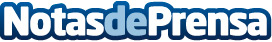 Alma Secret presenta una línea de aceites esenciales que transforma las emocionesEl nuevo lanzamiento de la firma murciana no es cosmética, pero ayudará a comerse el mundo. Se trata de una gama de aromaterapia capaz de transformar las emociones y conectar cuerpo y menteDatos de contacto:Rocio Lajarin645115804Nota de prensa publicada en: https://www.notasdeprensa.es/alma-secret-presenta-una-linea-de-aceites_1 Categorias: Nacional Medicina alternativa Consumo Belleza http://www.notasdeprensa.es